Nombrar por los diferentes sistemas de nomenclatura: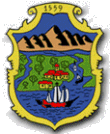 .TALLER 2: NOMENCLATURA DE HIDROXIDO O BASES TALLER 2: NOMENCLATURA DE HIDROXIDO O BASES TALLER 2: NOMENCLATURA DE HIDROXIDO O BASES TALLER 2: NOMENCLATURA DE HIDROXIDO O BASES 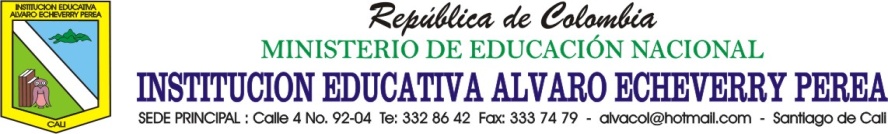 .CODIGOVERSIONFECHAPAGINACION.FO.M-GA-0501Año lectivo 20131 DE 1.Docente: MSc. Walter Spencer Viveros TEMA: NOMENCLATURA DE HIDROXIDOS O BASES TEMA: NOMENCLATURA DE HIDROXIDOS O BASES Asignatura: Química .Docente: MSc. Walter Spencer Viveros BIBLIOGRAFÍA: Hola química tomo I – Química de Raymond ChangBIBLIOGRAFÍA: Hola química tomo I – Química de Raymond ChangGrado:  Décimo                  Sustancia                  Sustancia Nomenclatura StockNomenclatura sistemática Nomenclatura tradicional o clásica 1NaOH2Fe(OH)23Fe (OH)34Co(OH)25Co(OH)36KOH7Ca(OH)28Mg(OH)29Al(OH)310Ba(OH)212LiOH13CuOH14Cu(OH)215AgOH16Zn(OH)217Be(OH)218Sr(OH)219Au(OH)320AuOH